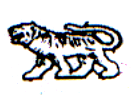 АДМИНИСТРАЦИЯ МИХАЙЛОВСКОГО МУНИЦИПАЛЬНОГО  
РАЙОНА ПРИМОРСКОГО КРАЯ
П О С Т А Н О В Л Е Н И Е 
15 января 2016 г.                                          с. Михайловка                                                № 07-паО проведении открытого конкурса на право заключения концессионного соглашения в отношении имущественного комплекса объектовводоснабжения и водоотведенияВ соответствии с Федеральным законом РФ от 21.07.2005 г. № 115-ФЗ «О концессионных соглашениях», Федеральным законом РФ от 07.12.2011 г. № 416-ФЗ «О водоснабжении и водоотведении», Федеральным законом РФ от 06.10.2003 г. № 131-ФЗ «Об общих принципах организации местного самоуправления в Российской Федерации», Уставом Михайловского муниципального района администрация Михайловского муниципального районаПОСТАНОВЛЯЕТ:1. В целях осуществления полномочий по организации водоснабжения населения, водоотведения на территории Михайловского муниципального района провести открытый конкурс на право заключения концессионного соглашения в отношении имущественного комплекса объектов водоснабжения и водоотведения.2. Образовать конкурсную комиссию по проведению конкурса (далее – конкурсная комиссия) и утвердить персональный состав конкурсной комиссии согласно приложению № 1 к настоящему постановлению.3. В целях проведения конкурса утвердить:а) положение о конкурсной комиссии согласно приложению № 2 к настоящему постановлению;б) критерии конкурса и параметры критериев конкурса согласно приложению № 3 к настоящему постановлению;в) условия концессионного соглашения, включающие описание, в том числе технико-экономические показатели объектов концессионного соглашения, согласно приложению № 4 к настоящему постановлению;г) задание и минимально допустимые плановые значения показателей деятельности Концессионера согласно приложению № 5 к настоящему постановлению.4. Установить участникам конкурса требование по указанию в составе конкурсного предложения мероприятий по реконструкции объектов водоснабжения и водоотведения, обеспечивающих достижение предусмотренных заданием целей и минимально допустимых плановых значений показателей деятельности Концессионера, с описанием основных характеристик этих мероприятий.5. Установить, что администрация Михайловского муниципального района Приморского края:а) обеспечивает размещение сообщения о проведении конкурса вместе с конкурсной документацией не позднее чем за 30 рабочих дней до дня истечения срока предоставления заявок на участие в конкурсе, определенного в соответствии с требованиями, предусмотренными в конкурсной документации, а также иной информации и протоколов конкурсной комиссии на официальном сайте Российской Федерации в информационно-телекоммуникационной сети «Интернет» для размещения информации о проведении торгов – www.torgi.gov.ru;б) в случае необходимости осуществляет внесение изменений в конкурсную документацию;в) осуществляет полномочия концедента при заключении, изменении и прекращении концессионного соглашения от имени Михайловского муниципального района Приморского края.6. Конкурсной комиссии по проведению конкурса:а) обеспечить подготовку конкурсной документации по проведению открытого конкурса на право заключения концессионного соглашения в отношении имущественного комплекса объектов водоснабжения и водоотведения;б) опубликовать настоящее постановление в общественно-политической газете «Вперед» Михайловского муниципального района;в) опубликовать сообщение о проведении конкурса в общественно-политической газете «Вперед» Михайловского муниципального района не менее чем за 30 рабочих дней до дня истечения срока предоставления заявок на участие в конкурсе, определенного в соответствии с требованиями, предусмотренными в конкурсной документации;г) опубликовать сообщение о заключении концессионного соглашения в общественно-политической газете «Вперед» Михайловского муниципального района не позднее 5 рабочих дней со дня его подписания.7. Муниципальному казенному учреждению «Управление по организационно-техническому обеспечению деятельности администрации Михайловского муниципального района» (Шевченко):а) разместить настоящее постановление на официальном сайте администрации Михайловского муниципального района;б) разместить сообщение о проведении конкурса на официальном сайте администрации Михайловского муниципального района не менее чем за 30 рабочих дней до дня истечения срока предоставления заявок на участие в конкурсе, определенного в соответствии с требованиями, предусмотренными в конкурсной документации;в) разместить сообщение о заключении концессионного соглашения на официальном сайте Михайловского муниципального района не позднее 5 рабочих дней со дня его подписания.8. Контроль за исполнением настоящего постановления возложить на заместителя главы администрации муниципального района В.Г. Смирнову.Глава Михайловского муниципального района –Глава администрации района                                                               В.В. Архипов